Технические характеристики: 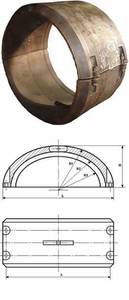 D трубы наруж.Вес груза кг.Размеры груза мм.Размеры груза мм.Размеры груза мм.Размеры груза мм.Размеры груза мм.Размеры груза мм.Болт мм.D трубы наруж.Вес груза кг.R1R2R3ABCБолт мм.108501451019525013531416x9015910018412812030017439416x10021915021715915036020746016x10027320024918317537523453416x12032525027521020040026058920x13037730030524523045028563620x14042635033026425545531069420x14047840035529428050033574420x15053045038532031050036080020x18062050043537336050041090020x1807201100480415405960455100024x1908201100530465455870505110024x19010201100635570560725610130024x19012202000750660650884725153630x27014202200845770760825820167030x270